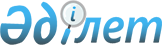 О внесении изменений в постановление Правительства Республики Казахстан от 2 февраля 2008 года № 88Постановление Правительства Республики Казахстан от 1 декабря 2008 года № 1117      Правительство Республики Казахстан ПОСТАНОВЛЯЕТ : 



      1. Внести в постановление Правительства Республики Казахстан от 2 февраля 2008 года № 88 "О Плане законопроектных работ Правительства Республики Казахстан на 2008 год" (САПП Республики Казахстан, 2008 г., № 4, ст. 46) следующие изменения: 



      в Плане законопроектных работ Правительства Республики Казахстан на 2008 год, утвержденном указанным постановлением: 

      в строке, порядковый номер 26: 

      в графе 3 аббревиатуру "МООС" заменить аббревиатурой "МЭМР"; 

      в графе 6 слово "Сентябрь" заменить словом "Декабрь"; 

      в графе 7 слова "Бралиев А.Х." заменить словами "Турганов Д.Н.". 



      2. Настоящее постановление вводится в действие со дня подписания.        Премьер-Министр 

      Республики Казахстан                       К. Масимов 
					© 2012. РГП на ПХВ «Институт законодательства и правовой информации Республики Казахстан» Министерства юстиции Республики Казахстан
				